Lichfield Diocese Prayer Diary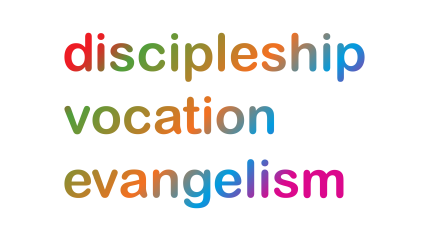 Su: Linked Diocese: NordkircheWe pray for Revd Melanie Dango as she settles into her new role of overseeing the Global Partnerships and Ecumenical Affairs for the Mecklenburg region. For her and Änne Lange as they visit their link churches in Tanzania.  M: ShrewsburyBenefice: Petton with Cockshutt, Welshampton and Lyneal with ColmereWho: Revd Diana Barnett and Revd Maureen Read and all other ministers and leaders involved in the church community.Lord, we ask that you would bless these communities and encourage them with your love.Tu: SchoolsWe give thanks for all who work in schools across the Diocese as they continue this new term.Diocesan Schools: Salop - Kinnerley Primary School; Stoke - Denstone All Saints Academy; Lichfield - Essington St John's Primary Academy; Walsall - Penn St Bartholomew's Primary School.Other Schools: Staffordshire - Chase Grammar School and Castle Primary School; Stoke - Forest Park Primary School; Wolverhampton - Dovecotes Primary School; Telford & Wrekin - KICKSTART - pupil referral unit; Sandwell - Impact Independent School; Shropshire - Greenacres Primary School and Harlescott Junior School; Walsall - Brownhills West Primary School.W: WolverhamptonBenefice: Wednesbury S.Paul, Wood GreenWho: Revd Daniel Njuguna and all other ministers and leaders involved in the church community.Lord may your people find strength in you and may they shine as lights of your love in their homes and communities.Th: National Church We pray for all your people throughout the UKLord we thank you that we are one body. We thank you that you created us different but unite us in your love and grace.  May we celebrate our differences and join together to praise your holy name. F: StaffordBenefice: Stone Christ Church and Oulton-with-ModdershallWho: Revd Paul Kingman and all other ministers and leaders involved in the church community.Lord we thank you for the people of this benefice, may they find joy in their relationship with you.S: Anglican Cycle of PrayerLord we pray for all your people across the globe:We pray with the Anglican Cycle of prayer for:the Anglican Church of Burundi - The Most Revd Martin Blaise Nyaboho - Archbishop of Burundi & Bishop of MakambaTasmania (Australia) The Right Revd Dr Richard CondieLusitanian Church (Portugal) The Right Revd Jorge Pina CabralThe Anglican Cycle of prayer can be accessed at http://www.anglicancommunion.org/resources/cycle-of-prayer.aspx We also pray for Bishop Melter as he is Installed as the 6th Archbishop of the Province of South East Asia in All Saints Cathedral, Kota Kinabalu; giving thanks for the fruitful and strategic ministry of Archbishop Moon Hing as he retires; for Archdeacon Matthew as he represents Bishop Michael at this service and makes connections with the church there.